„Mogućnosti mladih iz EU fondova“Ekonomski fakultet u Zagrebu (Trg J.F. Kennedyja 6) 21. listopada 2014.Program10.00		Moderator 10.05		Riječ dobrodošlice, prof. dr. sc. Lajoš Žager, dekan Ekonomskogfakulteta u Zagrebu             10.10    	Prikaz video uratka o projektu „Akademija regionalnoga razvoja i fondova EU“	10.15		prof.dr.sc. Roko Andričević, zamjenik ministra znanosti, obrazovanja i 			sporta10.25. 		prof. dr.sc.Branko Grčić, potpredsjednik Vlade i ministar 			regionalnoga razvoja i fondova EU - dodjela nagrada najboljim studentskim udrugama 10.45		Prikaz nagrađenog video uratka 10.50		Osvježenje 11.10			Panel „Mogućnosti mladih iz EU fondova“   Organizaciju događaja sufinancirala je Europska unija iz Europskog fonda za regionalni razvoj.  	Teme panela i sugovornici:			 Mogućnosti za start up – Dijana Bezjak, pomoćnica ministra, Ministarstvo poduzetništva i obrtaErasmus plus - Sandra Miladin i Dijana Stilinović iz Agencije za mobilnost i programe EU Erasmus za poduzetnike – Vesna Torbarina, savjetnik za Europsku uniju, Centar za EU, Hrvatska gospodarska komoraGarancija za mlade – Aleksandra Gavrilović, voditeljica Službe za politike zapošljavanja i suradnju na europskom gospodarskom prostoru, Ministarstvo rada i Mirovinskog osiguranjaCentar za civilne incijative – Mirela Despotović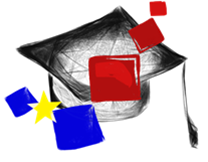 Akademija regionalnoga razvoja i fondova EUEU fondovi u klupama. Vrijeme je za projekt!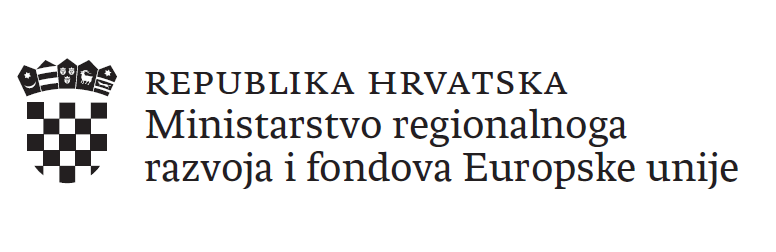 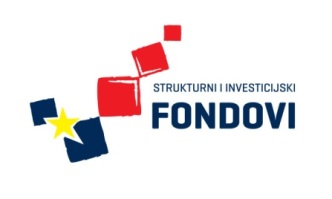 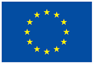 Ulaganje u budućnost     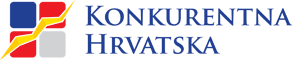 